招标公告/邀标函（外网）开沃汽车（淮南）专用车生产项目-焊装车间生产线总承包项目招标公告/邀标函社会各优秀单位：	南京开沃新能源汽车科技有限公司拟于近期对开沃汽车（淮南）专用车生产项目-焊装车间生产线总承包项目进行公开招标，欢迎行业优秀单位报名参加。具体事宜如下：一、项目名称：开沃汽车（淮南）专用车生产项目-焊装车间生产线总承包项目二、工程地点：安徽省淮南市高新区三、工作内容：供方负责提供开沃汽车（淮南）专用车生产项目-焊装车间生产线总承包项目设计（含工艺）、制造、集成、运输、安装、调试、陪产、文件、培训、交付及服务等工作。四、交货周期：180日历天。五、条件要求：1、中国国内注册的企业法人，具有独立承担民事责任的能力；2、 供方在国内该领域具有良好声誉、达到相当规模、具备技术支持和售后维修服务能力；3、 供方必须具备焊装车间生产线总承包竣工项目能力，在制造行业有相关的项目案例，且具有良好口碑；4、近5年内至少提供过焊装车间生产线总承包项目案例2个及以上；5、供货方须通过ISO9001和ISO14001体系认证。六、有意向参加资格预审的单位，需将以下材料备齐于2023年12月9日9：00前交至开沃新能源汽车集团股份有限公司/南京金龙客车制造有限公司，逾期无效。同时推荐人需填写“合作单位推荐表”（以下材料共参考）（1）公司营业执照、税务登记证、组织机构代码证；（复印件加盖公章，分别提供或三证合一）；（2）法人代表证明书（原件）；（3）法人代表授权委托书（原件）；（4）公司地址、公司固定电话、联系人、联系人电话、邮箱地址；（该联系方式将作为投标人唯一联系方式）（5）法人授权委托人和拟用项目经理近半年本单位社保缴纳证明、劳动合同；（6）项目业绩（业绩资料要求提供合同复印件、对应发票及转账复印件）；（7）社保缴纳花名册、纳税证明、近三年财务报表（报名单位需提供真实的财务信息以便于评价，请慎重）；（8）所提供的投标资料均为真实性承诺函（自拟）；七、递交地址及联系方式：递交地址：南京市溧水区滨淮大道369号联系人：王亚军	电话：18351906610技术对接人：季东方  电话：18851806663工艺平面图（参考）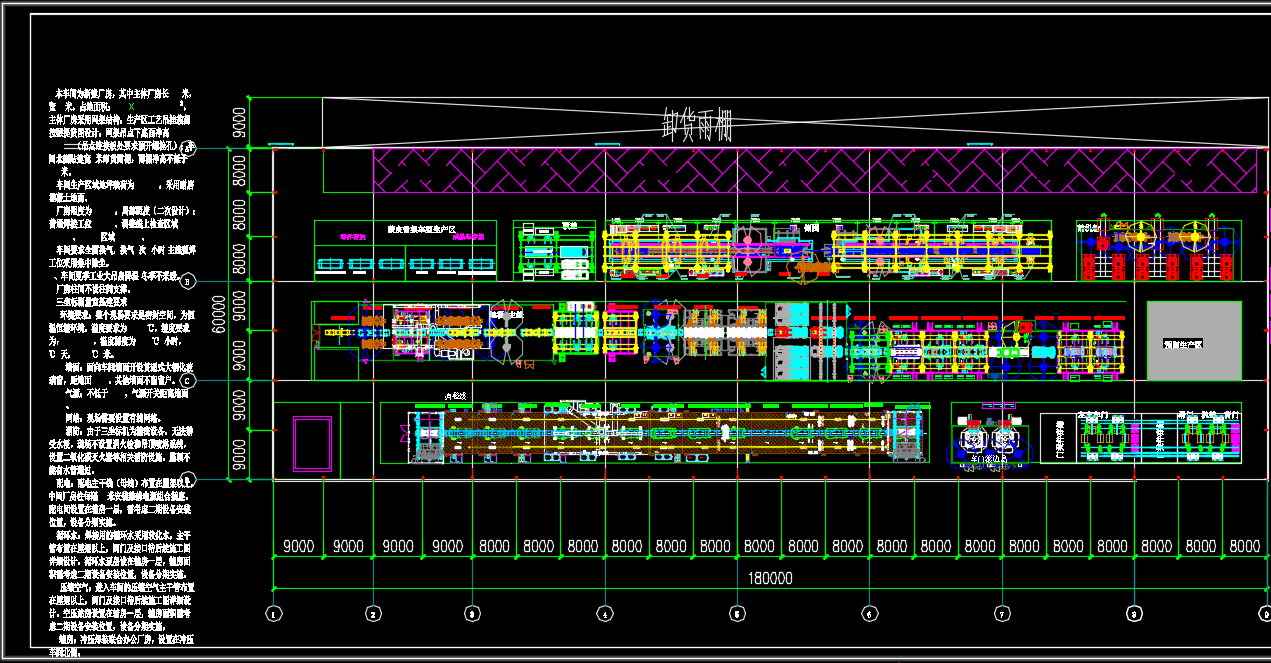 